Тема 8. Історичні назви Кропивницького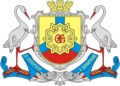 ВідЄлисаветграда до Кропивницького.1.Ознайомтеся з інформацією даної теми.Підготуйте презентацію «Історичні назви Кропивницького»За свою історію наше містозмінювалоназвуп’ятьразів:(з 1974 до 1924 року - Єлисаветград, у 1924–1934 роках — Зінов'євськ, у 1934–1939 роках — Кірово, на честь забитого ватажка більшовиківСергіяКірова (Кострикова), містоотрималомаловигадливуназвуКірово. Та вже в 1939-му їїзмінили наКіровоград. Черговеперейменуваннябулопов’язане з утвореннямКіровоградськоїобласті. Цюназвумісто носило довгих 77 років. у 1939–2016 роках — Кіровоград — адміністративний центр Кіровоградської області і Кропивницького району; промисловий і культурний осередок у центрі країни; вузол автошляхів, залізнична станція, аеропортКропивни́цький з 2016 р.Кропивницькийлежить у межах Придніпровськоївисочини, на берегах річкиІнгул, де в неївливаютьсяменшірічки — Сугоклія таБіянка.Утворенняміставсередині XVIII століттяпов'язане з будівництвомфортецісвятоїЄлисавети. Місто пережило у середині XIX — напочатку XX століть «золоту еру» — розвиваласяпромисловість, розбудовуваласьміськаінфраструктура, розквітла культура, зокрема тут 1882 року буввідкритий перший українськийпрофесійний театр, засновникомякогобув Марко Лукич Кропивницький. У 1939 роцімісто стало центром Кіровоградськоїобласті. Ниніпромисловий комплекс Кропивницькогоналічуєпонад 70 підприємств. Містомаєрозвиненусоціальнуінфраструктуру, численнізакладиосвіти й культуризісталимибагатимитрадиціями. Сучаснуназвумістоотримало 14 липня 2016 року на честь українськогописьменника і драматурга Марка Кропивницького. Містобулоперейменоване, оскількипопередняназваКіровоград (на честь радянськогополітичногодіяча С. М. Кірова) підпадалапіддію Закону України «Про засудженнякомуністичного та націонал-соціалістичного (нацистського) тоталітарногорежимів та заборонупропагандиїхньоїсимволіки».У попередні роки Кропивницькиймавтакіназви:10 (21) лютого 1784 — 5 вересня 1924 — Єлисаветград;5 вересня 1924 — 27 грудня 1934 — Зінов'євськ;27 грудня 1934 — 10 січня 1939 — Кірово;10 січня 1939 — 14 липня 2016 — Кіровоград.Оскількивід 1926 року Зінов'єва стали вважати «ворогом народу», у радянськихджерелах часто назва «Зінов'євськ» не згадувалася. У них писали, щомістоназивалосяЄлисаветградом до 1934 року